R v Paradis, 2018 NWTSC 84	S-1-CR-2018-000139IN THE SUPREME COURT OF THE NORTHWEST TERRITORIESIN THE MATTER OF:HER MAJESTY THE QUEEN- v -CASSIUIS ZANE PARADIS_________________________________________________________ Transcript of the Bail Review Decision delivered by The Honourable Justice L.A. Charbonneau, sitting in Yellowknife, in the Northwest Territories, on the 5th day of December, 2018._________________________________________________________ APPEARANCES:Mr. M. Fane:	Counsel for the CrownMr. B. Lotery:	Counsel for the Accused(Charges under s. 354(1), 91(2), 92, 92(2), 94(2) 88(2),117.01(3) of the Criminal Code and s. 5(2) of theControlled Drugs and Substances Act)THE COURT:	Thank you.The accused faces a number of chargesarising from events that occurred inFort Providence on October 20th, 2018.	He had aShow Cause Hearing before a Justice of the Peaceon October 28th, 2018, and was ordered detainedon the secondary and tertiary grounds.He now applies for a review of that order.He faces a total of 12 charges, which includecharges for possessing cocaine for the purpose oftrafficking; possessing property obtained bycrime, in this case, money; charges related tobeing in possession of a prohibited firearm andprohibited device.	There is also a charge forpossession of a knife for a purpose dangerous topublic peace; possession of a firearm for apurpose dangerous to public peace; and possessionof a firearm, ammunition, and prohibited device,contrary to a firearms prohibition order.At the bail review, the Crown relied on thesame allegations as those that were presented tothe Justice of the Peace on October 28th.Essentially, all the charges stemmed from thesearch, without a warrant, of a vehicle that wasintercepted near Fort Providence and was beingdriven by the accused.	Another person, a15-year-old youth, was also in the vehicle at thetime.I will get back to the circumstances thatled to the interception of the vehicle in amoment, but I want to set out first some of thethings that were seized as a result of thesearch.In the glove compartment, police foundbaggies that contained cocaine, $579 in cash, anda notepad, as well as two cell phones.	In thecar, among other things, was a black suitcase.In it, police found a knife, which has beendescribed as "a Rambo knife;" a pill prescriptionbottle with the accused's name on it.	Policealso found a firearm.	A photograph of thatfirearm has been filed at the review hearing.	Ithas the look of an assault rifle.	It is equippedwith a laser sight, has no trigger lock, and wasloaded with a 40-round magazine full ofammunition at the time it was seized.In the trunk of the vehicle, police found asafe.	It contained cash and cocaine.	There wasa large number of small, individually packagedcocaine in a hand bag, as well as two largerpieces of just over 28 grams.	I heard that therewere two separate Ziploc bags and 93 smallpackages of cocaine and a larger piece in one anda similar number of small pieces and a largerpiece in another one.	The small packages allweighed between .19 and .27 grams.	Crown allegesthat, in total, there was about 120 grams ofcocaine found alleged to have a street value of5	about $40,000.Money was found as well in the safe in theZiploc bag.	There were two bundles, oneamounting to $3,000 and the other amounting $379.In the allegations, there was also reference toanother bundle of money in the amount of $850found in another bag that was in the safe.Other items were found, which are alleged tobe consistent with the manner cocaine is packagedfor small quantity street sale.	The notebook hadentries consistent with it being a score sheet.The accused has a criminal record, which hasonly one entry from January 19th, 2017, fordealing with a firearm or restricted weaponcontrary to the regulations contrary toSection 86(2) of the Criminal Code.	For thisoffence, he received a $3,000 fine.Firearm prohibition orders are discretionaryon conviction for that particular offence.	Inthis case, such an order was made for a period of10 years, which is the maximum prohibition periodthat can be imposed under that provision of theCode.The accused has no known ties to theNorthwest Territories.	He is a resident ofAlberta.	The release plan that he has putforward is that he would live with his fiancée,who is also prepared to act as his surety.	Sheproposes to deposit $10,000 in cash and to bebound by a recognizance without deposit for afurther $10,000 to support his release.	In herAffidavit, she deposes that she has known theaccused for seven years and has been engaged tohim for two years.	She is employed and is alifelong resident of Edmonton.	She deposes thatshe is aware of the charges and of the type ofsentence Mr. Paradis will face if convicted.The conditions that are being proposed andthat the surety deposes she is prepared toenforce and monitor would include a curfew, arequirement for the accused to reside with her, arequirement that he report to a bail supervisor,and that he have no contact with the person hewas with at the time of the arrest.Defence counsel has advised that releaseconditions of this type, in particular, thereporting condition and curfews are monitored inthe city of Edmonton by police and by probationservices; and so he argues that these proposedconditions would, in fact, be enforced and wouldbe meaningful.The Crown has not sought to cross-examinethe proposed surety on her Affidavit.	I inferfrom that and I imagine that, if the Crown hadany reason to think that some of the things thatshe deposes to are not true, such as her address,her lack of criminal record, her employmentstatus, it would have sought to challenge her onsome of those assertions.	There being nothing tocontradict those assertions, I have no basis todoubt that the surety is who she says she is andis prepared to do what she says she will do.Counsel has added, at the hearing of thebail review, that the money that she would put upis from her own savings, money that she has putaside for school, and that as such, she wouldhave a real incentive to carry out herresponsibilities as a surety diligently.I want to speak briefly about thejurisdiction of this Court to entertain thisreview because the Supreme Court of Canada, inR. v. St-Cloud, has made clear that the right tobail review is not unlimited.	But, in this case,the Crown concedes that the door is open for thisCourt to undertake its own analysis of the matterbecause the Justice of the Peace committed someerrors in deciding this matter.Given that concession, I will not go into alot of details on this issue.	Suffice it to saythat it seems clear, on the record, that theJustice of the Peace excluded completelyconsideration of the Charter breach that theaccused claims took place in her analysis of thestrength of the Crown's case.I agree that, although the bail hearing isnot the time to go into a detailed analysis ofthe substantive merits of the case, defences thatare put forward must be taken into account aspart of the analysis of the strength of theCrown's case.A perhaps more difficult issue is how thatfactor plays in and what weight it should carryon the overall analysis, but it is clear that itshould be considered; and so, therefore, I agreewith Crown and Defence that indeed the door isopen for review in this case.Any time pretrial bail is considered, thepresumption of innocence and the right not to bedenied reasonable bail are obviously an importantpart of the framework that governs the analysis.Our law, however, does recognize that, evenin the face of those Constitutional rights, thereare circumstances where pretrial detention isjustified.The Crown, in this case, concedes that theprimary ground is not engaged.	The release plancontemplates a significant amount of money beingput on the line by the accused's fiancée andtight conditions that counsel advise would inEdmonton actually be monitored and enforced.Given the Crown's position, I do not propose todiscuss the primary ground any further.The Crown opposes release on the secondaryand tertiary grounds.	The secondary groundrequires me to consider whether the accused'sdetention is necessary for the protection andsafety of the public, having regard to all thecircumstances including any substantiallikelihood that the accused, if released, willcommit a criminal offence or interfere with theadministration of justice.Here, the issue is really the issue ofsubstantial likelihood of commission of anotheroffence.	It appears most witnesses, on thiscase, will be police officers; so the issue ofpotential interference with the administration ofjustice does not appear to be a live one.	Thetertiary ground requires consideration of whetherthe accused's detention is necessary to maintainconfidence in the administration of justice.As counsel have properly noted, the strengthof the Crown's case is relevant to both of thesegrounds.	It is specifically referred to in thedescription of the tertiary ground as a factor tobe considered, but it is also relevant to publicsafety.	If the Crown has a strong case onserious charges, the public safety concerns thatarise as a result are bound to be greater than ifthe Crown has a marginal case, even on a seriousmatter.	And, at the same time, the nature of thecharge matters.	A very strong Crown case onallegations that do not raise serious publicsafety concerns would not assist the Crown muchin advancing the secondary ground for detention.The more pointed issue that arises in thiscase, with respect to the assessment of thestrength of the Crown's case, is the assessmentof the impact of the Defence that will beadvanced, a Charter breach, to the analysis.	AsI have already noted, the Crown concedes that theJustice of the Peace erred in setting that factorcompletely aside in her consideration of thematter.Deciding what the impact of an allegedCharter breach has at a bail hearing stage is notsimple.	This is because, as everyoneacknowledges, this is not the stage where it isappropriate to delve into all the details of thattype of issue and resolve it.	Although theCrown, in this case, fairly provided a detailedoutline of what preceded the search of thevehicle, that cannot possibly be as complete arecord as what will be before the Trial Court,nor should it be.At the same time, the chances of success ona Charter motion do have an impact on theassessment of the strength of the Crown's case.In this particular case, if the Defence fails onits Charter motion, the Crown's case will beextremely strong.	If the Defence succeeds inestablishing a breach and in getting the evidenceexcluded, the Crown will have no case at all.The Crown has provided cases that addressaspects of this.	Those cases show some of thenuances that can come up in this area and arevery helpful, not so much because of similaritiesin the facts, but because of the principles thatemerge from them.I agree with the cautionary comments thatwere made by the judge in R. v. Dong, [2008] O.J.No. 464, quoted in the R. v. Parsons, 2009 ONCJ763, at paragraph 97.	In Dong, the judge noted,among other things, that a bail hearing is not atrial.	And consideration of the strength of theCrown's case, in that context, cannot bepermitted to become a protracted test of theCrown's allegation.The judge also noted that the Court has tobe exceedingly cautious in attempting to evaluateallegations that raise Charter issues; and, indoing so, must not overlook that, as part of thatanalysis, even if a breach is found to have takenplace, there also needs to be an analysis ofwhether the evidence should be excluded.Not all alleged Charter breaches are thesame.	Where a search is under challenge and wasdone on the basis of the judicial authorization,like a search warrant, or as was the case inR. v. Stiopu, 2017 NWTSC 7, an authorization tointercept private communications, it may be verydifficult to gauge the chances of success of aneventual challenge at the bail hearing stage.Here, that is not the situation.	It can atleast be determined, as the Crown has conceded,that there is a live issue on the matter.	Thatbeing said, I still do not have all the evidencethat will be presented at trial.Another nuance comes from the type ofevidence that the Charter application relates to.If what is at issue is a statement obtained incontravention of the right to counsel, forexample, the considerations on the Section 24(2)analysis will play out differently than when theevidence obtained is real evidence.	The natureof the breach, the conduct of the authorities,the overall context will also be important forthe Section 24(2) analysis.As I said, the Crown acknowledges that thereis a triable issue with respect to theadmissibility of the evidence seized in thiscase.	The investigation began on the basis oftips received by one officer that were passed onto another.	That officer and his colleague, inturn, made their own observations once theyspotted the vehicle in Fort Providence.Eventually, they stopped that vehicle and madeother observations.	This led to some verbalexchanges between them and the accused andculminated in the warrantless search of thatvehicle.The Charter issues in this case may not bequite as complex as they were in R. v. Yoeun,2011 ABQB 712, referred to by the Crown.	But itis not entirely straightforward either, givenwhat unfolded.	And, as I noted already, therewill, even if a breach is established, have to bea Section 24(2) analysis to determine whetherthis evidence should be excluded.So, as far as what is being put forward bythe Defence, in terms of the strength of theCrown's case, this is not a case, in my view,where the triable issue is analogous to, forexample, contested identification of theperpetrator or circumstantial evidence where itwill be argued that there is another explanationfor the evidence, aside from the accused's guilt,or a case where self-defence is being raised or acase involving an alibi.Here, on its face, the evidence that theCrown proposes to adduce raises very seriouspublic safety concerns, and the only question iswhether the Crown will succeed in having thatconsidered as part of the trial.Acknowledging that the admissibility of theresult of the search will be challenged at trial,I do not think this is a case where it can besaid that this challenge will, more likely thannot, result in the exclusion of the evidence.Yoeun, which I have already referred to,quotes another Alberta case, R. v. Beyene, 2007ABQB 474, where the judge, having concluded thatthe Charter challenge was very likely to succeed,said that an individual who is unlikely to beconvicted at trial should not be kept in custodypending trial.	I completely agree with thatstatement, but I do not think it can be said, atthis stage, that this accused is unlikely to beconvicted.Going back to the grounds for detention,dealing first with public safety, the allegationsraise significant concerns.	The charges are veryserious.	With respect to the drug charges andthe charges for possession of proceeds of crime,the quantities of drugs seized, the manner inwhich they were packaged, the money found in thevehicle, the note book, all suggest that theaccused was engaged in commercial cocainetrafficking in one of the smaller communities inthis jurisdiction.	The jurisprudence of thisCourt is replete with strong statements about thevery real harm that hard drugs have caused andcontinue to cause in this jurisdiction.	Thesentences imposed for this type of crime in thisjurisdiction reflect that show how seriouslythese matters are taken.The charges pertaining to the firearm arealso extremely serious.	Firearm offences arerelatively common in the Northwest Territories,but not this type of firearm.	This is the kindof weapon one would expect to see in a war zone,not in Fort Providence.	It was found with amagazine that contained 40 rounds.	I agree withthe Crown that this type of weapon withammunition can only have one use, and that is toterrorize people.The presence of the knife shown in thephotograph is also of concern.	This is not aSwiss Army knife.	These people were not comingback from a hunting trip.	The juxtaposition ofthese weapons and evidence of drug-traffickingactivities raise immense public safety concerns.An added concern is the accused's criminalrecord.	It is not an extensive record, far fromit; but it is relatively recent, and it raisesissues about the effectiveness of the court orderto control the risk he presents because it raisesissues about his willingness and ability torespect a court order.With respect to the tertiary ground, theissue is whether it is necessary to detain theaccused to maintain the public's confidence inthe administration of justice, having regard tothe circumstances as a whole and specific factorsthat are mentioned in the provision.	St-Cloudclarified that the analysis should not assumethat this ground only applies in exceptional,particularly heinous circumstances.The factors that are outlined have beenreferred to in submissions.	The first is thestrength of the Crown's case.	I have talkedabout this a fair bit already.	Acknowledgingthere is a live issue on the Charter argument, Ido not see this as an obvious case either way onthe basis of what is before me now.The second factor is the gravity of theoffence.	It is noteworthy that this is listed asa separate factor from the strength of theCrown's case.	So presumably, Parliament intendedthe gravity of the offence to be a considerationquite apart from the issue of how strong theCrown's case is.I have already talked about how seriously Iview these allegations.	It was noted duringsubmission that there is no evidence of gang orcriminal organization activity here, and that isa fair point.On the other hand, whether someone isdriving around with a combat weapon inconjunction with a small drug dealing enterpriseor in conjunction with a larger operationinvolving a gang, the gravity of the conductremains high, and the public can be expected tohave grave concerns about it.The third factor relates to thecircumstances of the offence, including whether afirearm was used.	Defence counsel has againproperly pointed out that the allegation is thatthe accused was in possession of this firearm asopposed to having used it in the commission of anoffence.	If this particular firearm had beenused in the commission of a separate offence, thecharges may well be very different and the matterwould be even more serious.	But, as I think mustbe clear from what I have said so far, being inpossession of this type of firearm, especiallyloaded with ammunition, is in and of itselfextremely serious.The fourth factor is the sentence that theaccused is liable to if convicted.	Here,everyone acknowledges that, if convicted, theaccused will face a lengthy term of imprisonment.I acknowledge that the release plan has somestrengths.	If he complies with all the proposedconditions, I accept that the accused wouldlikely not be a threat to public safety betweennow and the time of his trial.But, as with any release plan, itseffectiveness is dependent on his willingness tocomply with it.	The plan has teeth in the sensethat his fiancée stands to lose a lot of money ifhe breaches his conditions and it is shown shedid not carry out her duties as a surety as sheshould have.	But there remain questions.According to her Affidavit, the surety has knownthe accused for seven years, so she was in hislife when he committed the offence that appearson his criminal record.I agree with the Crown that the sentencethat was imposed for that offence, in particular,the fact that the maximum firearms prohibitionperiod was imposed as part of that sentence, aswell as the fact that the fine is quitesubstantial for someone who does not have anyprevious record, suggests that this offence wasnot at the most minor end of the scale for thistype of offence.There is no evidence before me about wherethe accused has lived over the past severalyears; about whether he has been employed; whattype of work he has done; and what his plans are,as far as work, if he is released.	I note thatour Rules of Court provide that an accused whoapplies for bail is required to file an Affidavitthat provides certain information.	In this case,there is no Affidavit from the accused.The surety's Affidavit provides some of theinformation, more specifically in relation to therelease plan, such as where he will live, some ofthe conditions that are proposed; but thereremain some gaps.	I am not mentioning thisbecause I feel it to be determinative, but it isa factor to consider, particularly when the onusis on the accused to show that he should bereleased.I conclude that, despite the strengths ofthe release plan, there remain some concernsunder the secondary ground.	Even if I am wrongabout that and the release plan is found to besufficiently robust to alleviate those concerns,there remain concerns under the tertiary groundas well.Going back to St-Cloud and considering whatpublic the Supreme Court of Canada told us weshould be thinking about in analyzing thatground, I am not satisfied that this fair,thoughtful, and informed public, aware of basicconcepts, such as the presumption of innocence,but also not a legal expert, would remainconfident in the administration of justice if aperson found in possession of this quantity ofcocaine and cash, score sheets, and weapons likethe ones that were seized here, especially whileunder a court order not to be in possession ofany firearm, were released pending trial to beeffectively under the supervision of his fiancée.I am not satisfied that this public would remainconfident in the administration of justice.The proposed surety is obviously verysupportive of the accused, and she is prepared toput a lot on the line for him.	But, on the wholeof the circumstances, as I have said, despite itsstrength, this plan does not satisfy me that thedetention of the accused is not necessary tomaintain public confidence in the administrationof justice.	For those reasons, the applicationis dismissed.Before we conclude today, I just want to addthat the election on this matter is judge alone.Based on what I have heard, the investigationappears to have been brief, and it should not bevery difficult to schedule this matter relativelyquickly, unless there is something I am not awareof.I think the priority should be to ensurethat the issues that need to be litigated on thismatter can be litigated as quickly as possible.I can advise counsel that, as we speak, there aresome weeks, not all, but some weeks in the firstfew months of 2019, where the Court may be ableto accommodate this trial.Earlier this week, I suggested that counselsend in their availabilities for a pretrialconference as soon as possible.	I am told thatthe Crown dates are in and our staff are simplywaiting for the Defence's dates to schedule apretrial conference.	But, even aside from that,to speed up matters, if counsel are able todiscuss this matter between themselves, determinewhich witnesses are needed and what the timeestimate is, in particular, for the voir direbecause it may be determinative of the result,they can send that information in even before apretrial conference is held; and I would beprepared to set aside time for this trial beforethe pretrial conference is held.That is not something that we normally do,and it is not something I would ever considerdoing for a jury trial; but, to schedule a voirdire on a case like this one, if this canexpedite the matter, I would certainly do it.What I am getting at is that the Court isprepared to do everything that it can to makesure that this matter is dealt with as quickly asit possibly can be.So, unless there are any questions orrequirements for clarifications, we will closecourt.Anything from the Crown?MR. FANE:	Your Honour, I will follow upwith my friend in light of Your Honour'scomments.THE COURT:	All right.Anything from Defence.MR. LOTERY:	No, Your Honour.THE COURT:	All right.	Thank you for yoursubmissions.	And, as I say, if you send meproposed availabilities for a voir dire and atime estimate, I will schedule it as early as weare able to do so.	Close court.MR. LOTERY:	Thank you, Your Honour.THE COURT CLERK:	All rise.	I declare theSupreme Court closed.11	-----------------------------------------------------12	CERTIFICATE OF TRANSCRIPT13I, the undersigned, hereby certify that theforegoing transcribed pages are a complete andaccurate transcript of the digitally recordedproceedings taken herein to the best of my skill andability.Dated at the City of Edmonton, Province ofAlberta, this 3rd day of January, 2019.21Certified Pursuant to Rule 723of the Rules of Court24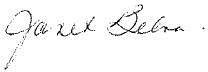 25	__________________________Janet Belma, CSR(A), B.Ed.Court Reporter